О проекте федерального закона № 809074-7 «О внесении измененийв статью 76 Федерального закона «Об образовании в Российской Федерации»(в части порядка утверждения типовых дополнительных профессиональных программ антикоррупционной направленности) Государственное Собрание (Ил Тумэн) Республики Саха (Якутия)                                      п о с т а н о в л я е т:1. Поддержать проект федерального закона № 809074-7 «О внесении изменений в статью 76 Федерального закона «Об образовании в Российской Федерации» (в части порядка утверждения типовых дополнительных профессиональных программ антикоррупционной направленности), внесенный Правительством Российской Федерации.2. Направить настоящее постановление в Комитет Государственной Думы Федерального Собрания Российской Федерации по образованию и науке.3. Настоящее постановление вступает в силу с момента его принятия.Председатель Государственного Собрания   (Ил Тумэн) Республики Саха (Якутия) 					П.ГОГОЛЕВг.Якутск, 21 ноября 2019 года  	     ГС № 336-VI                        ГОСУДАРСТВЕННОЕ СОБРАНИЕ(ИЛ ТУМЭН)РЕСПУБЛИКИ САХА (ЯКУТИЯ)                          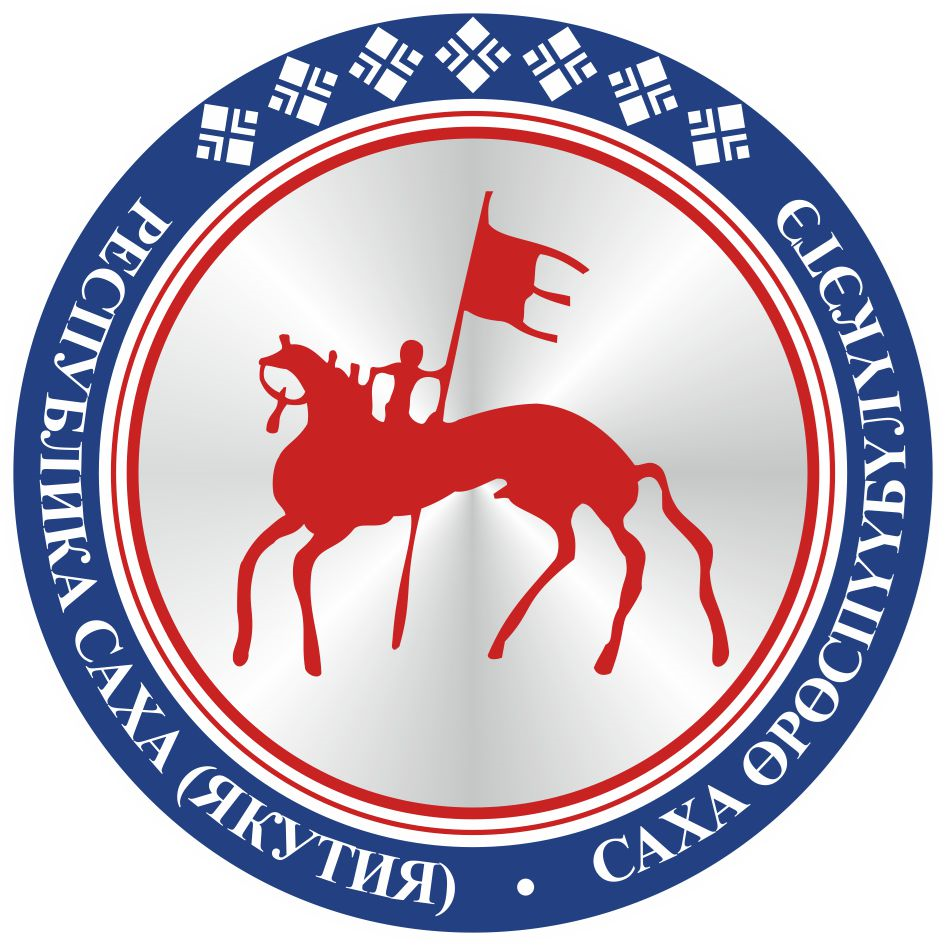                                       САХА  ЈРЈСПҐҐБҐЛҐКЭТИНИЛ ТYMЭНЭ                                                                      П О С Т А Н О В Л Е Н И ЕУ У Р А А Х